MAHKAMAH AGUNG REPUBLIK INDONESIA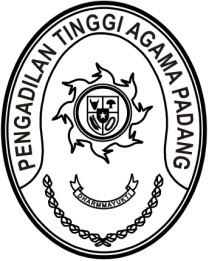 DIREKTORAT JENDERAL BADAN PERADILAN AGAMAPENGADILAN TINGGI AGAMA PADANGJalan By Pass KM 24, Batipuh Panjang, Koto TangahKota Padang, Sumatera Barat 25171 www.pta-padang.go.id, admin@pta-padang.go.idNomor	:	Padang, 19 September 2023Sifat	: BiasaLampiran	: -Hal	: UndanganYth. Ketua Pengadilan Agama Se Sumatera BaratAssalamu’alaikum Wr. Wb.Bahwa dalam rangka meningkatkan kualitas dan kapasitas tenaga teknis di lingkungan peradilan agama dalam permasalahan teknis yustisial, Direktorat Jenderal Badan Peradilan Agama Mahkamah Agung Republik Indonesia akan menyelenggarakan kegiatan Bimbingan Teknis Peningkatan Kompetensi Tenaga Teknis di Lingkungan Badan Peradilan Agama secara daring dengan tema “ Permasalahan Wakaf”  sebagai narasumber Yang Mulia Hakim Agung Kamar Agama Mahkamah Agung Republik Indonesia, Bapak Abdul Manaf, M.H.Dengan ini kami undang Saudara untuk mengikuti acara tersebut yang Insya Allah akan dilaksanakan padaHari, Tanggal	: Jumat, 22 September 2023	Waktu	: 08.00 WIB s.d. 11.00 WIB	Tempat	: Comand Center Pengadilan Tinggi Agama Padang		  Jl. By Pass KM. 24 Anak Air Padang                                             Padang, Kota Padang, Sumatera Barat	Acara	: Bimbingan Teknis Peningkatan K0mpetensi Tenaga		  Teknis di Lingkungan Badan Peradilan Agama	Pakaian	: Batik Demikian disampaikan dan terima kasih.							Ketua 							PelmizarTembusan:1. Yth. Dirjen Badan Peradilan Agama Mahkamah Agung RI